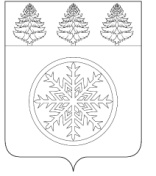 РОССИЙСКАЯ ФЕДЕРАЦИЯИРКУТСКАЯ ОБЛАСТЬАдминистрацияЗиминского городского муниципального образованияП О С Т А Н О В Л Е Н И Еот ________________                      Зима                         № ______________ Об утверждении административногорегламента предоставления муниципальной услуги «Передача жилых помещений муниципального жилищного фонда в собственность граждан в порядке приватизации на территории Зиминского городского муниципального образования»В целях реализации Федерального закона от 03.07.2010 № 210-ФЗ «Об организации предоставления государственных и муниципальных услуг», руководствуясь статьей 16 Федерального закона от 06.10.2003 № 131-ФЗ «Об общих принципах организации местного самоуправления в Российской Федерации», Порядком разработки и утверждения административных регламентов предоставления муниципальных услуг ЗГМО, утвержденным постановлением администрации Зиминского городского муниципального образования от 01.08.2018 № 1042 «О разработке и утверждении административных регламентов осуществления муниципального контроля (надзора) и административных регламентов предоставления муниципальных услуг Зиминского городского муниципального образования», статьей 28 Устава Зиминского городского муниципального образования,П О С Т А Н О В Л Я Ю:1. Утвердить административный регламент предоставления муниципальной услуги «Передача жилых помещений муниципального жилищного фонда в собственность граждан в порядке приватизации на территории Зиминского городского муниципального образования» (прилагается).2. Комитету имущественных отношений, архитектуры и градостроительства администрации Зиминского городского муниципального образования (Беляевский С.В.) организовать работу по исполнению муниципальной услуги.3. Настоящее постановление подлежит размещению на официальном сайте администрации Зиминского городского муниципального образования в сети Интернет.3. Контроль исполнения настоящего постановления возложить на председателя Комитета имущественных отношений, архитектуры и градостроительства администрации Зиминского городского муниципального образования  С.В. Беляевского.	Мэр Зиминского городского	муниципального образования						          А.Н. КоноваловПервый заместитель мэра городского округа«____»_______________2018 г.						                   А.В. ГудовУправляющий делами администрации городского округа«____»_______________2018 г						          С.В. ПотемкинаИ.о. начальника  управления правовой,кадровой и организационной работы«____»_______________2018 г						             О.В. ТайшинаИ.о. председателя Комитета имущественных отношений, архитектуры и градостроительства администрацииЗиминского городского муниципального образования«____»_______________2018 г						  Н.А. Шишлянниковаисп. Урицкая Е.С.тел. 3-14-66